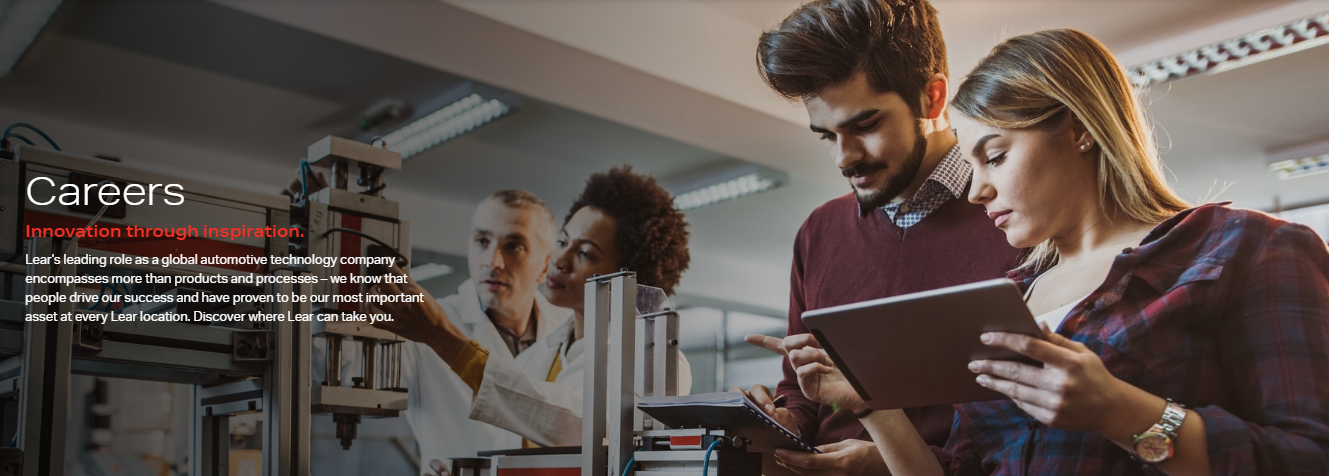 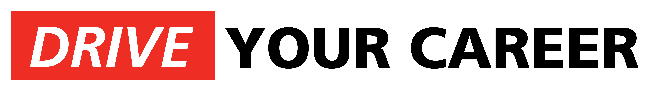 Lear Corporation은 글로벌 자동차 부품 공급 업체로서 전세계 주요 자동차 제조 업체에 시트, 배전 시스템 (E-System) 및 기타 관련 부품을 공급하고 있습니다. Lear Corporation은 37개국에 253개의 법인 및 지사를 두고 있으며 각 현지법인들은 현지에서 제조, 판매, 엔지니어링 서비스, 경영 관리 등의 서비스를 제공합니다.리어코리아 유한회사는 한국에 소재한 Lear Group의 국외특수관계법인으로서 2018년 7월 23일에 설립되어 자동차 시트 구조물 및 전장 부품을 개발, 설계하는 사업을 영위하고 있습니다. 리어코리아에서는 자동차 시트 분야의 전문가로 함께 성장해 나갈 여러분을 기다립니다.담당업무자동차 시트부품 설계, 시트기능품 설계 및 개발, 신규차종 금형개발
필수자격- CATIA 능숙자 (CATIA V5를 이용한 배선 구조, 도식 및 3D 모델링 이해) - 자동차 시트 시스템 기능에 대한 지식 보유- 영어 커뮤니케이션 가능자전형절차 및 일정- 지원 > 서류전형 > 면접전형 > 최종합격- 면접전형은 화상 또는 대면 방식으로 진행 예정입니다.- 전형 절차는 변경될 수 있으며, 합격자 발표는 개별통보로 합니다.접수방법 및 접수기간- 접수방법 : 자사양식 작성 후 이메일 접수 (jyeon@lear.com) - 접수기간 : 상시접수기타사항- 회사소개 동영상: This is Lear